土木の日バスツアー「熊本の土木工事現場見学会」参加者募集　　　　　　　　　　　　　　　　　　　　　　　　　　　主催　「土木の日」熊本実行委員会上記は下記ホームページに掲載しています。熊本県技術士会　アドレス　「NPO熊本技術士の会」　http://www10.plala.or.jp/k-eng/土木の日実行委員会　アドレス　「熊本　土木の日」　http://www.dobokunohi-kumamoto.com/申込みはがき、Ｅメールに記入事項　　　　　　　　　　　　　　　　　　　　　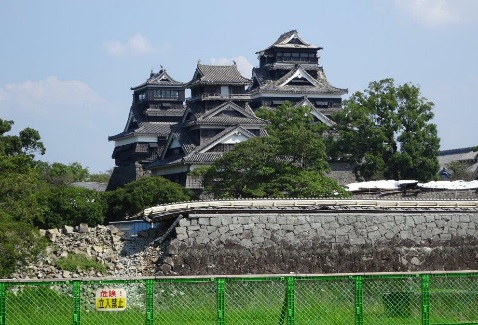 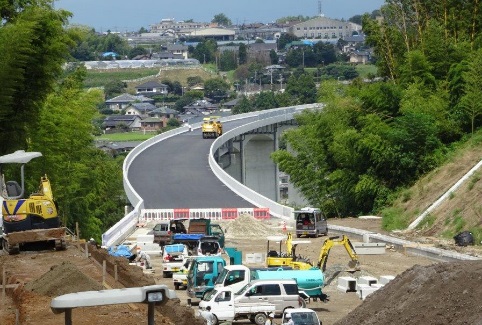 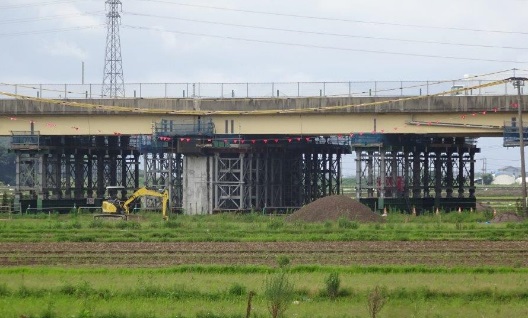 開催日： 平成28年11月20日（日）　9:30～16:00　当日受付開始9：00～集合場所： 熊本県庁正門（時計台付近）　＊自家用車は県庁正門側の県庁駐車場を利用可内　容：貸切りバスで①熊本西環状線(和泉地区)道路工事～②熊本城地震被害箇所（二の丸広場・加藤神社）～城彩苑で昼食～県道本高森線経由～③国道443号災害(寺迫地区)～　④九州縦貫自動車道災害（益城熊本空港ICと御船IC間）～⑤一級河川緑川災害などの現場を見学視察し、土木工事を理解していただく。参加費：無料　バス借上費、資料代、障害保険費、ガイド費は主催者が負担します但し、昼食（熊本城の城彩苑で各自弁当持参または店舗で自由に食事）は参加者負担各自の弁当持参でも可能ですまた、熊本城内はボランティアガイドに案内していただきます。約１時間対　象： 小学生（保護者同伴）中学生、高校生、大学生募集定員： 定員60名（申込み多数の場合は主催者で選定します）応募方法：ハガキまたはEメールで 「住所・参加希望者全員の氏名(ふりがな)・性別・年齢・電話番号及び代表者の携帯電話番号｣をご記入の上、下記宛に送付してください。〒862-0920　熊本市東区月出6丁目5-33　　山　内　　稔　　方熊本県技術士会「土木の日」熊本実行委員会　事務局　あて：Ｅメール　dobokukoujikengakukai2016@yahoo.co.jp（問い合わせ　山内　稔　℡090-3669-4457）応募期間： 平成28年10月20日～11月10日（当日消印有効）参加決定者へは「はがき」で詳細を返信します。「熊本の土木工事現場見学バスツアー」申込み〒　　　　住所　　　　　氏名　　　　　　　（保護者名）性別、年齢（家族での参加の方は連名で記入ください）電話番号備考　　